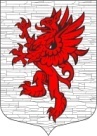 СОВЕТ ДЕПУТАТОВМУНИЦИПАЛЬНОГО ОБРАЗОВАНИЯЛОПУХИНСКОЕ СЕЛЬСКОЕ ПОСЕЛЕНИЕМО ЛОМОНОСОВСКИЙ МУНИЦИПАЛЬНЫЙ РАЙОНЛЕНИНГРАДСКОЙ ОБЛАСТИтретий созыв28 февраля  2019 года                                                                   д. ЛопухинкаРЕШЕНИЕ № 12Об установлении размера платы за содержание жилого помещения в многоквартирных домах, расположенных на территории МО Лопухинское  СП и находящихся в управлении  ООО "ИЭК Сервис" с 1 февраля  2019 годаВ соответствии с Федеральным законом «Об общих принципах организации местного самоуправления в РФ» от 06.10.2003 № 131-ФЗ, на основании обращения ООО «ИЭК Сервис» из-за не принятия собственниками помещений в многоквартирных домах на общих собраниях решения об установлении размера платы за содержание жилого помещения, руководствуясь частью 4 ст. 158 Жилищного кодекса Российской Федерации, Уставом муниципального образования Лопухинское сельское поселение МО Ломоносовский муниципальный район Ленинградской области, Совет депутатов МО Лопухинское сельское поселение МО Ломоносовский муниципальный район Ленинградской области решил:Утвердить с 1 февраля 2019 года размер платы (тариф) за содержание жилого помещения в МКД, расположенных на территории МО Лопухинское СП и находящихся в управление ООО "ИЭК Сервис" – 22 рубля 00 копеек с квадратного метра.Определить, что утвержденный размер платы за содержание жилого помещения применяется для собственников жилых помещений в многоквартирных домах и нанимателей жилых помещений по договорам социального найма жилых помещений жилищного фонда в МО Лопухинское сельское поселение Ломоносовского района Ленинградской области.Опубликовать (обнародовать) настоящее решение на официальном сайте муниципального образования Лопухинское сельское поселение в информационно-телекоммуникационной сети «Интернет» по адресу «лопухинское-адм.рф».Настоящее решение вступает в силу со дня его официального опубликования (обнародования) и распространяется на правоотношения, возникшие с 1 февраля 2019 года. Контроль за исполнением решения возложить на главу администрации МО Лопухинское сельское поселение Е.Н. Абакумова.Глава муниципального образованияЛопухинское сельское поселение                                               Знаменский А.В.   